ЖК «Шахматный»                              АвтобусПо регулируемым тарифамПо регулируемым тарифамПо регулируемым тарифамПо регулируемым тарифамПо регулируемым тарифамПо регулируемым тарифамПо регулируемым тарифамПо регулируемым тарифамПо регулируемым тарифамПо регулируемым тарифамНомер маршрутаКонечная остановкаДНИВремя работыРасчетное время отправления (интервал движения)Расчетное время отправления (интервал движения)Расчетное время отправления (интервал движения)Расчетное время отправления (интервал движения)Расчетное время отправления (интервал движения)Расчетное время отправления (интервал движения)77АСельхозтехника Будни6:02-21:226:02,  6:22, 7:02, 7:22, 7:42, 8:02, 8:22, 8:42, 9:02, 9:22, 10:02, 10:42, 11:02, 12:02, 12:42, 13:42, 14:22, 15:22, 16:02, 16:22, 16:42, 17:02, 17:22, 17:42, 18:02, 18:22, 18:42, 19:02, 19:42, 20:02, 20:42, 21:226:02,  6:22, 7:02, 7:22, 7:42, 8:02, 8:22, 8:42, 9:02, 9:22, 10:02, 10:42, 11:02, 12:02, 12:42, 13:42, 14:22, 15:22, 16:02, 16:22, 16:42, 17:02, 17:22, 17:42, 18:02, 18:22, 18:42, 19:02, 19:42, 20:02, 20:42, 21:226:02,  6:22, 7:02, 7:22, 7:42, 8:02, 8:22, 8:42, 9:02, 9:22, 10:02, 10:42, 11:02, 12:02, 12:42, 13:42, 14:22, 15:22, 16:02, 16:22, 16:42, 17:02, 17:22, 17:42, 18:02, 18:22, 18:42, 19:02, 19:42, 20:02, 20:42, 21:226:02,  6:22, 7:02, 7:22, 7:42, 8:02, 8:22, 8:42, 9:02, 9:22, 10:02, 10:42, 11:02, 12:02, 12:42, 13:42, 14:22, 15:22, 16:02, 16:22, 16:42, 17:02, 17:22, 17:42, 18:02, 18:22, 18:42, 19:02, 19:42, 20:02, 20:42, 21:226:02,  6:22, 7:02, 7:22, 7:42, 8:02, 8:22, 8:42, 9:02, 9:22, 10:02, 10:42, 11:02, 12:02, 12:42, 13:42, 14:22, 15:22, 16:02, 16:22, 16:42, 17:02, 17:22, 17:42, 18:02, 18:22, 18:42, 19:02, 19:42, 20:02, 20:42, 21:226:02,  6:22, 7:02, 7:22, 7:42, 8:02, 8:22, 8:42, 9:02, 9:22, 10:02, 10:42, 11:02, 12:02, 12:42, 13:42, 14:22, 15:22, 16:02, 16:22, 16:42, 17:02, 17:22, 17:42, 18:02, 18:22, 18:42, 19:02, 19:42, 20:02, 20:42, 21:2277АСельхозтехника Выходн7:02-21:327:02, 8:32, 10:02, 11:32, 13:32, 15:02, 16:02, 17:32, 18:02, 19:02, 19:32, 21:327:02, 8:32, 10:02, 11:32, 13:32, 15:02, 16:02, 17:32, 18:02, 19:02, 19:32, 21:327:02, 8:32, 10:02, 11:32, 13:32, 15:02, 16:02, 17:32, 18:02, 19:02, 19:32, 21:327:02, 8:32, 10:02, 11:32, 13:32, 15:02, 16:02, 17:32, 18:02, 19:02, 19:32, 21:327:02, 8:32, 10:02, 11:32, 13:32, 15:02, 16:02, 17:32, 18:02, 19:02, 19:32, 21:327:02, 8:32, 10:02, 11:32, 13:32, 15:02, 16:02, 17:32, 18:02, 19:02, 19:32, 21:32По нерегулируемым тарифамПо нерегулируемым тарифамПо нерегулируемым тарифамПо нерегулируемым тарифамПо нерегулируемым тарифамПо нерегулируемым тарифамПо нерегулируемым тарифамПо нерегулируемым тарифамПо нерегулируемым тарифамПо нерегулируемым тарифам13Ханты-Мансийск ГАЗдо 9 ч.9-1111-1414-1616-20после 2013Ханты-Мансийск ГАЗБудни6:30-22:0015201520152513Ханты-Мансийск ГАЗСуббота7:00-21:3018231823182513Ханты-Мансийск ГАЗВоскрес.7:00-21:1520252025203016ТД СатурнБудни6:30-22:00151520152015252516ТД СатурнСуббота7:00-21:30181823182318252516ТД СатурнВоскрес.7:00-21:152020252025203030Управление транспорта, связи и дорог Администрации города Ханты-Мансийска, г.Ханты-Мансийск, ул.Пионерская 46, каб. 8,9,10 тел. (3467)39-39-07Управление транспорта, связи и дорог Администрации города Ханты-Мансийска, г.Ханты-Мансийск, ул.Пионерская 46, каб. 8,9,10 тел. (3467)39-39-07Управление транспорта, связи и дорог Администрации города Ханты-Мансийска, г.Ханты-Мансийск, ул.Пионерская 46, каб. 8,9,10 тел. (3467)39-39-07Управление транспорта, связи и дорог Администрации города Ханты-Мансийска, г.Ханты-Мансийск, ул.Пионерская 46, каб. 8,9,10 тел. (3467)39-39-07Управление транспорта, связи и дорог Администрации города Ханты-Мансийска, г.Ханты-Мансийск, ул.Пионерская 46, каб. 8,9,10 тел. (3467)39-39-07Управление транспорта, связи и дорог Администрации города Ханты-Мансийска, г.Ханты-Мансийск, ул.Пионерская 46, каб. 8,9,10 тел. (3467)39-39-07Управление транспорта, связи и дорог Администрации города Ханты-Мансийска, г.Ханты-Мансийск, ул.Пионерская 46, каб. 8,9,10 тел. (3467)39-39-07Управление транспорта, связи и дорог Администрации города Ханты-Мансийска, г.Ханты-Мансийск, ул.Пионерская 46, каб. 8,9,10 тел. (3467)39-39-07Управление транспорта, связи и дорог Администрации города Ханты-Мансийска, г.Ханты-Мансийск, ул.Пионерская 46, каб. 8,9,10 тел. (3467)39-39-07Управление транспорта, связи и дорог Администрации города Ханты-Мансийска, г.Ханты-Мансийск, ул.Пионерская 46, каб. 8,9,10 тел. (3467)39-39-07Управление транспорта, связи и дорог Администрации города Ханты-Мансийска, г.Ханты-Мансийск, ул.Пионерская 46, каб. 8,9,10 тел. (3467)39-39-07Управление транспорта, связи и дорог Администрации города Ханты-Мансийска, г.Ханты-Мансийск, ул.Пионерская 46, каб. 8,9,10 тел. (3467)39-39-07Отдела государственного автодорожного надзора по ХМАО – Югре, г. Ханты-Мансийск, ул. Шевченко 36А, тел. (3467) 32-64-60Отдела государственного автодорожного надзора по ХМАО – Югре, г. Ханты-Мансийск, ул. Шевченко 36А, тел. (3467) 32-64-60Отдела государственного автодорожного надзора по ХМАО – Югре, г. Ханты-Мансийск, ул. Шевченко 36А, тел. (3467) 32-64-60Отдела государственного автодорожного надзора по ХМАО – Югре, г. Ханты-Мансийск, ул. Шевченко 36А, тел. (3467) 32-64-60Отдела государственного автодорожного надзора по ХМАО – Югре, г. Ханты-Мансийск, ул. Шевченко 36А, тел. (3467) 32-64-60Отдела государственного автодорожного надзора по ХМАО – Югре, г. Ханты-Мансийск, ул. Шевченко 36А, тел. (3467) 32-64-60Отдела государственного автодорожного надзора по ХМАО – Югре, г. Ханты-Мансийск, ул. Шевченко 36А, тел. (3467) 32-64-60Отдела государственного автодорожного надзора по ХМАО – Югре, г. Ханты-Мансийск, ул. Шевченко 36А, тел. (3467) 32-64-60Отдела государственного автодорожного надзора по ХМАО – Югре, г. Ханты-Мансийск, ул. Шевченко 36А, тел. (3467) 32-64-60Отдела государственного автодорожного надзора по ХМАО – Югре, г. Ханты-Мансийск, ул. Шевченко 36А, тел. (3467) 32-64-60Отдела государственного автодорожного надзора по ХМАО – Югре, г. Ханты-Мансийск, ул. Шевченко 36А, тел. (3467) 32-64-60Отдела государственного автодорожного надзора по ХМАО – Югре, г. Ханты-Мансийск, ул. Шевченко 36А, тел. (3467) 32-64-60МО МВД России «Ханты-Мансийский» г. Ханты-Мансийск, ул. Дзержинского дом 11, телефоны дежурной части (3467) 398-104, 398-103, 102 и 112МО МВД России «Ханты-Мансийский» г. Ханты-Мансийск, ул. Дзержинского дом 11, телефоны дежурной части (3467) 398-104, 398-103, 102 и 112МО МВД России «Ханты-Мансийский» г. Ханты-Мансийск, ул. Дзержинского дом 11, телефоны дежурной части (3467) 398-104, 398-103, 102 и 112МО МВД России «Ханты-Мансийский» г. Ханты-Мансийск, ул. Дзержинского дом 11, телефоны дежурной части (3467) 398-104, 398-103, 102 и 112МО МВД России «Ханты-Мансийский» г. Ханты-Мансийск, ул. Дзержинского дом 11, телефоны дежурной части (3467) 398-104, 398-103, 102 и 112МО МВД России «Ханты-Мансийский» г. Ханты-Мансийск, ул. Дзержинского дом 11, телефоны дежурной части (3467) 398-104, 398-103, 102 и 112МО МВД России «Ханты-Мансийский» г. Ханты-Мансийск, ул. Дзержинского дом 11, телефоны дежурной части (3467) 398-104, 398-103, 102 и 112МО МВД России «Ханты-Мансийский» г. Ханты-Мансийск, ул. Дзержинского дом 11, телефоны дежурной части (3467) 398-104, 398-103, 102 и 112МО МВД России «Ханты-Мансийский» г. Ханты-Мансийск, ул. Дзержинского дом 11, телефоны дежурной части (3467) 398-104, 398-103, 102 и 112МО МВД России «Ханты-Мансийский» г. Ханты-Мансийск, ул. Дзержинского дом 11, телефоны дежурной части (3467) 398-104, 398-103, 102 и 112МО МВД России «Ханты-Мансийский» г. Ханты-Мансийск, ул. Дзержинского дом 11, телефоны дежурной части (3467) 398-104, 398-103, 102 и 112МО МВД России «Ханты-Мансийский» г. Ханты-Мансийск, ул. Дзержинского дом 11, телефоны дежурной части (3467) 398-104, 398-103, 102 и 112 код для установки приложения «Умный транспорт» 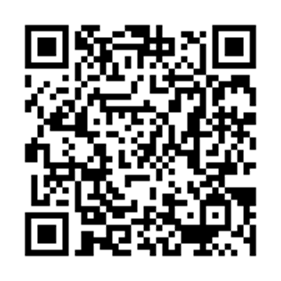  код для установки приложения «Умный транспорт»  код для установки приложения «Умный транспорт»  код для установки приложения «Умный транспорт»  код для установки приложения «Умный транспорт» Расписание движения общественного транспорта 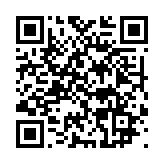 Расписание движения общественного транспорта Расписание движения общественного транспорта Расписание движения общественного транспорта Расписание движения общественного транспорта Расписание движения общественного транспорта 